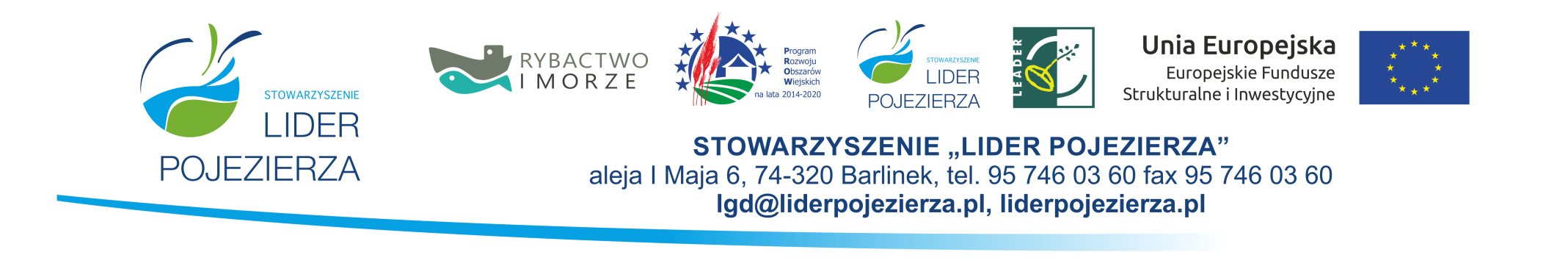 													REJESTR               	                                                                                   Załącznik nr 1 do ProcedurWNIOSKÓW O PRZYZNANIE POMOCY ZŁOŻONYCH W NABORZE NR 1/2019/RDG ZAKRES: Rozwój przedsiębiorczości na obszarze wiejskim objętym strategią rozwoju lokalnego kierowanego przez społeczność- rozwijanie działalności gospodarczej  w ramach Lokalnej Strategii Rozwoju na lata 2014-2020 dla poddziałania 19.2 ”Wsparcie na wdrażanie operacji w ramach strategii rozwoju lokalnego kierowanego przez społeczność” objętego Programem Rozwoju Obszarów Wiejskich na lata 2014-2020Limit środków przeznaczonych na nabór  2 689 208,87Lp.Data i godzina złożeniaNumer wniosku/ znak sprawyNumer producenta/Identyfikacyjny[ARiMR]WnioskodawcaTytuł operacjiLokalizacja operacji (gmina)Wartość wnioskuWnioskowana kwota pomocyUwagi30.04.2019 r. godz. 10:16LGD/5210-1/1/2019/RDG074803181Anna ChochołowskaDolinka ChochołowskaBarlinek1 581 665,35300 000,0006.05.2019 r. godz. 8:50LGD/5210-/2/1/2019/RDG074365496Firma Handlowa-Usługowa „Skaner” Marzena TańskaInnowacyjna pracowania poligraficznaLipiany63 480,8224 772,0007.05.2019 r. godz. 9:45LGD/5210-3/1/2019/RDG065901594Usługi Gastronomiczne Paweł Kmieć„Bo jedzenie ma znaczenie” Paweł Kmieć Zdrowe ŻywienieChoszczno525 663,38277 790,007.05.2019 r. godz. 10:00LGD/5210-4/1/2019/RDG074927353Przedsiębiorstwo Handlowo-Usługowe „Nordbud” Dariusz ZalewskiWzrost konkurencyjności oraz wzmocnienie potencjału rynkowego Przedsiębiorstwa Handlowo-Usługowego „Nordbud” Dariusz Zalewski poprzez zakup specjalistycznych środków trwałych wraz z rozbudową bazy magazynowej oraz utworzeniem nowych miejsc pracy na obszarze LGD.Choszczno491  298,19289 865,008.05.2019 r.godz. 9:00 LGD/5210-5/1/2019/RDG073151850Krzysztof Piwowar Dziki MiódRozwój firmy „Krzysztof Piwowar Dziki Miód” poprzez tworzenie innowacyjnej oferty w dziedzinie enoturystyki i poszerzenie potencjału produkcyjnego.Boleszkowice568 857,95300 000,008.05.2019 r.godz.09:10LGD/5210-6/1/2019/RDG067918531Hotel Barlinek Sp. z o. o.Stworzenie strefy wellness w Hotelu Barlinek nad Jeziorem Barlineckim Barlinek501 138,80300 000,0008.05.2019 r.godz. 09:55LGD/5210-7/1/2019/RDG063027901Jacek KocanowskiRozwój przedsiębiorstwa Jacek Kocanowski poprzez uruchomienie nowych usług w zakresie konfekcjonowania materiałów sypkich w miejscowości Przelewice Przelewice816 488,00300 000,0008.05.2019 r.godz. 10:20LGD/5210-8/1/2019/RDG075304344„POLTEX” Sp. z o.o.Wdrożenie innowacji procesowych i produktowych poprzez zakup maszyn szwalniczych w „POLTEX” Spółka. z o.o.Myślibórz212 991,00110 970,0008.05.2019 r.godz. 10:42LGD/5210-9/1/2019/RDG075292350Antczak/Handel Paliwami, Artykułami Spożywczymi i Przemysłowymi „ANTOM” Antczak TomaszGolenice dla turystówMyślibórz485 006,06261 408,0008.05.2019 r.godz. 11:45LGD/5210-10/1/2019/RDG046375065Józef Downarowicz / Przedsiębiorstwo Handlowo – Usługowe „DOWBUD” Downarowicz JózefPrzystań WłóczykijaMyślibórz422 724,49228 592,0008.05.2019 r.godz. 12:00LGD/5210-11/1/2019/RDG056898611Damian Rybacki Farma KalinaWykończenie i doposażenie rozbudowanego ośrodka Farma Kalina w Łasku w celu poszerzenia bazy noclegowej o 100 dodatkowych miejscBierzwnik 839 300,20300 000,0008.05.2019 r.godz. 13:22LGD/5210-12/1/2019/RDG074984862Śnieg / Lukpol Łukasz Śnieg Rozwój przedsiębiorstwa „Lukpol” poprzez uruchomienie produkcji podkładów pod wieńce okolicznościowe w nowej siedzibie w miejscowości Łyskowo gmina PełczycePełczyce621 097,56300 000,0008.05.2019 r.godz. 14:37LGD/5210-13/1/2019/RDGDawid RogalskiDAW - BUD„Angel’s Travels – Anielskie Wyprawy balonem przez pojezierza zachodnieLipiany 346 483,36225 028,0009.05.2019 r.godz. 08:10LGD/5210-14/1/2019/RDG075246925Aron Kmieć Hydromotor.plDywesyfikacja przedsiębiorstwa „ARON KMIEĆ HYDROMOTOR. PL”poprzez stworzenie stacji diagnostyki pomp i silników oraz wzrost zatrudnienia  Dębno492 240,60260 000,0009.05.2019 r.godz. 08:48LGD/5210-15/1/2019/RDG075276066Maciej KrasowskiUsługi ProjektoweNowoczesne biuro architektoniczne wzbogacone o nową usługę opracowania modeli wizualizacji obiektów budowlanychBarlinek63 295,7941 141,0009.05.2019 r.godz. 09:08LGD/5210-16/1/2019/RDG068641415Jacek MatyjasikFIRMA HANDLOWO -USŁUGOWARozwój działalności turystycznej Pensjonatu „Zielone Wzgórze” we wsi Osetna poprzez budowę ogrodu zimowego oraz montaż odnawialnych źródeł energiiLipiany776 410,00295 736,9909.05.2019 r.godz. 09:16LGD/5210-17/1/2019/RDGFIRMA HANDLOWO – USŁUGOWA Anna HabieraRozwój działalności turystycznej na działce nr 236/2 w obrębie 0011 Gminy Lipiany poprzez zakup domków letniskowych wraz z montażem lamp solarnych i stworzenie miejsc noclegowych jako innowacyjnych źródeł dochodu w terminie do końca listopada 2021Lipiany692 410,00297 450,6409.05.2019 r.godz. 09:35LGD/5210-18/1/2019/RDG068761254Sumara/ Jolanta Sumara Spółka z o.o.Wzrost innowacyjności i efektywności gospodarowania firmy Jolanta Sumara Sp. z o.o. poprzez zainstalowanie robota spawalniczego w miejscowości Wielgoszcz 6 gmina ReczRecz750 300,00300 000,0009.05.2019 r.godz. 11:31LGD/5210-19/1/2019/RDG075279210Usługi Ślusarskie s.c. Dariusz Stąsiek Jarosław MaciejewiczTermomodernizacja hali produkcyjnej w DębnieDębno287 230,03112 089,7609.052019 r.godz. 11:40LGD/5210-20/1/2019/RDG075348266LIVE MUSIC Adrian WyrębskiRozwój działalności pod względem oświetlenia scenicznegoLipiany52 000,0024 999,0009.05.2019 r.godz. 11:45LGD/5210-21/1/2019/RDGDługosz Andrzej Eko-Anwa Przedsiębiorstwo WielobranżoweTworzenie Innowacyjnego„Centrum Szkoleniowe Energii Odnawialnej”Barlinek167 505,0882 077,0009.05.2019 r.godz. 11:46LGD/5210-22/1/2019/RDG064548085Walczak JulitaMechanizacja procesu pozyskiwania surowca pochodzenia leśnego i nieleśnego poprzez zakup nowoczesnej maszynyBierzwnik1 240 024,50300 000,0009.05.2019 r.godz. 11:55LGD/5210-23/1/2019/RDGInstytut Medyczny im. Jana Pawła II w SzczecinieDoposażenie Domu Pomocy Społecznej w KolskuBierzwnik616 262,25300 000,00Razem Razem Razem Razem Razem Razem Razem 12 613 873,415 231 919,39